Севастопольская организация Профсоюза образования 9 ноября 2018г. провела семинар для молодых педагогов города.Заместитель председателя Белая В.Ю. выступила с докладом о проведении аттестации педагогических работников. В своём выступлении она подчеркнула, что сейчас у педагогов есть несколько способов повысить квалификационную категорию. Необходимо  подать заявление в аттестационную комиссию образовательного учреждения и согласно приказу № 905-П от 28.09.2018г. Департамента образования  г.Севастополя             «Об утверждении критериев и показателей для осуществления всестороннего анализа педагогических работников» собрать необходимое для первой или высшей категории количество баллов. Второй способ повышения квалификации существует благодаря заключённому  9  января 2018г. Отраслевому соглашению между Департаментом образования г.Севастополя и Севастопольской городской организации Профсоюза работников народного образования и науки РФ.Педагогические работники имеют право на прохождение аттестации на первую и высшую квалификационные категории без осуществления всестороннего анализа профессиональной деятельности на основании победы в  региональных этапах  Всероссийский конкурсов педагогического мастерства и педагоги, подготовившие победителей международных, региональных олимпиад, конкурсов, соревнований. Важной работой, предшествующей аттестации педагогических работников, является прохождение курсов повышения квалификации. Методист Центра развития образования Кравчук Н.Ф. подробно рассказала о работе Центра развития образования, которая проводится в этом направлении, предостерегла от ошибок по заключению договоров с недобросовестными организаторами.Учитель гимназии № 2 Бильбок О.Н., победитель регионального этапа конкурса «Учитель года России-2014» , поделилась с молодыми педагогами опытом участия в конкурсе, рассказала о перспективах профессионального роста благодаря участию в данном мероприятии. Член Координационного Совета по повышению финансовой грамотности населения республики Крым Возная О.М. ознакомила собравшихся с финансовыми терминами, основой личного финансового планирования, анализом текущего финансового состояния, планирования финансовых целей и методикой реализации личного финансового плана.В заключении  мероприятия молодые педагоги получили сертификаты участников семинара. 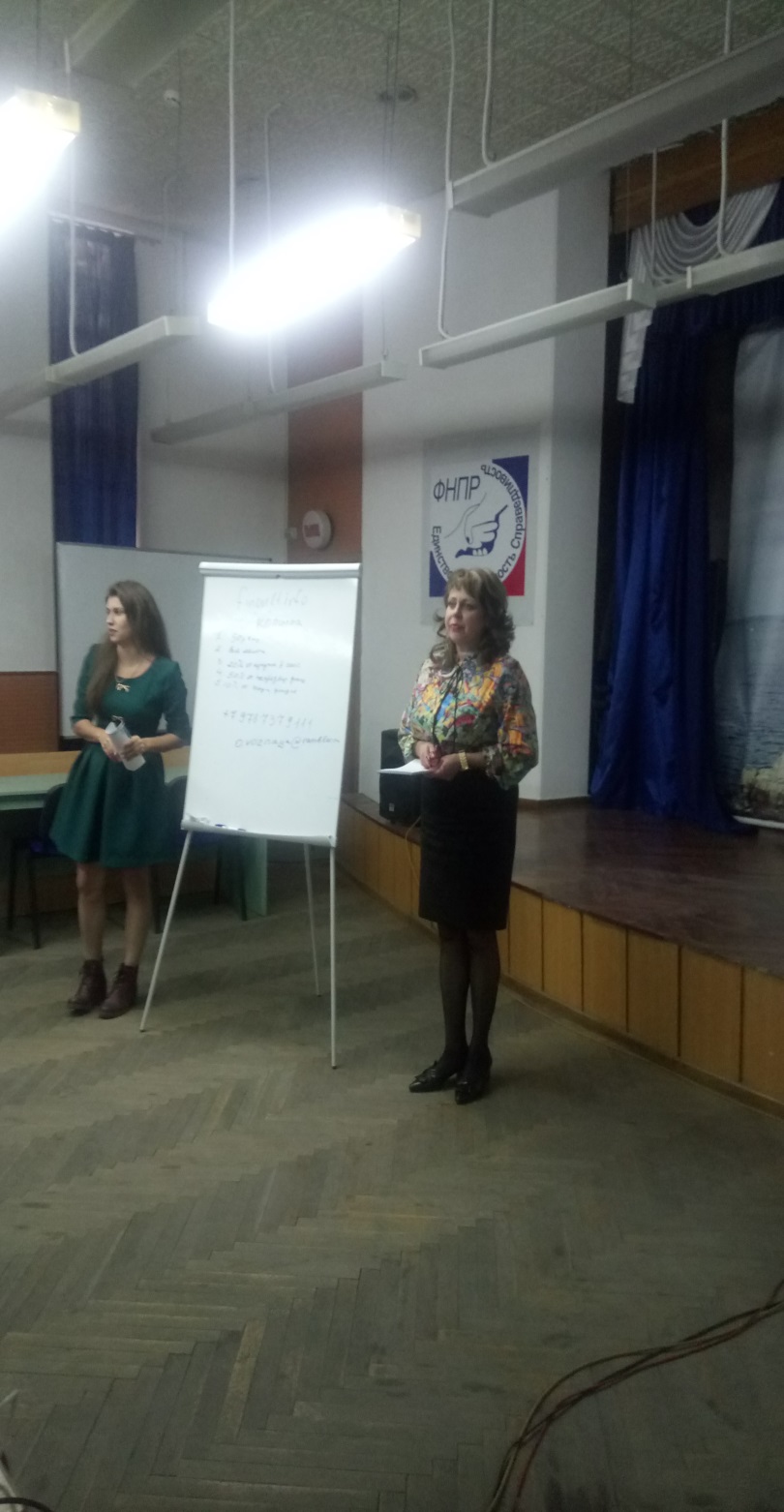 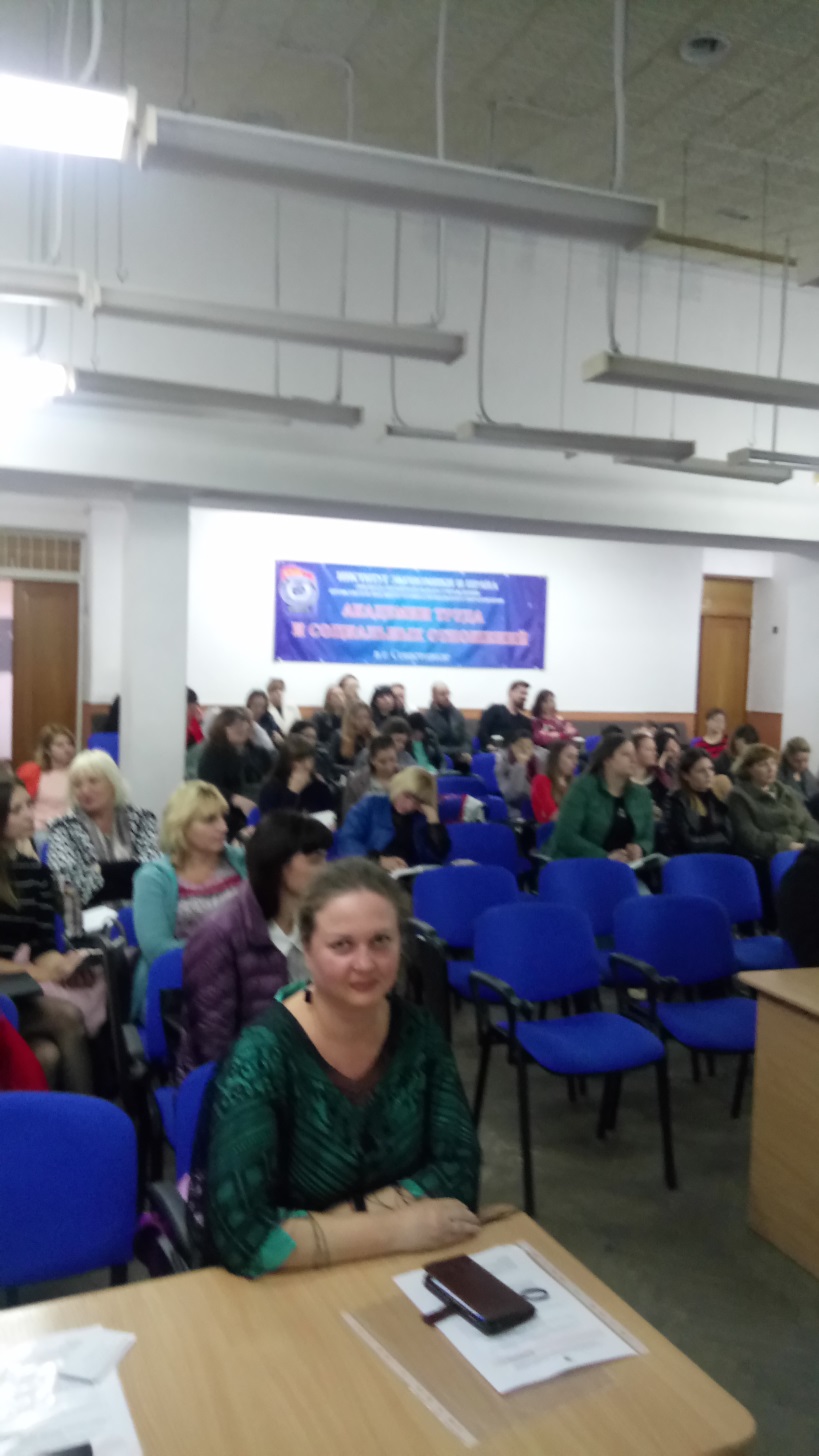 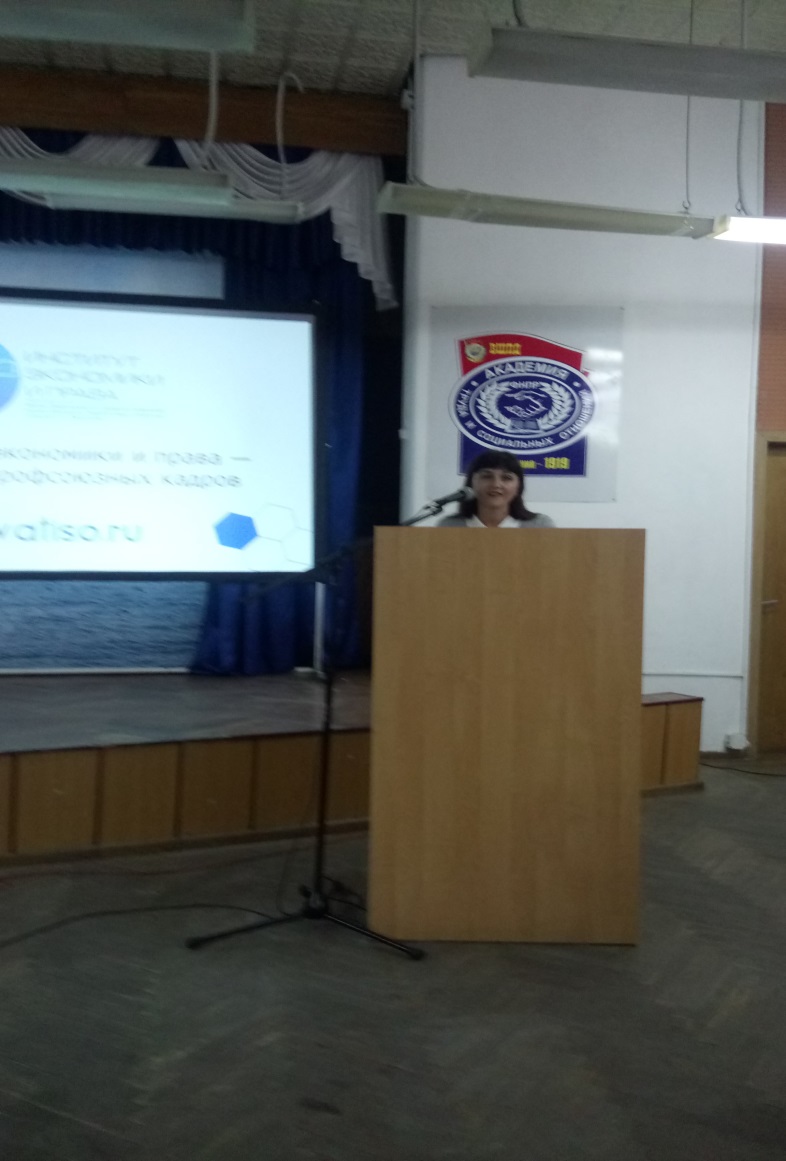 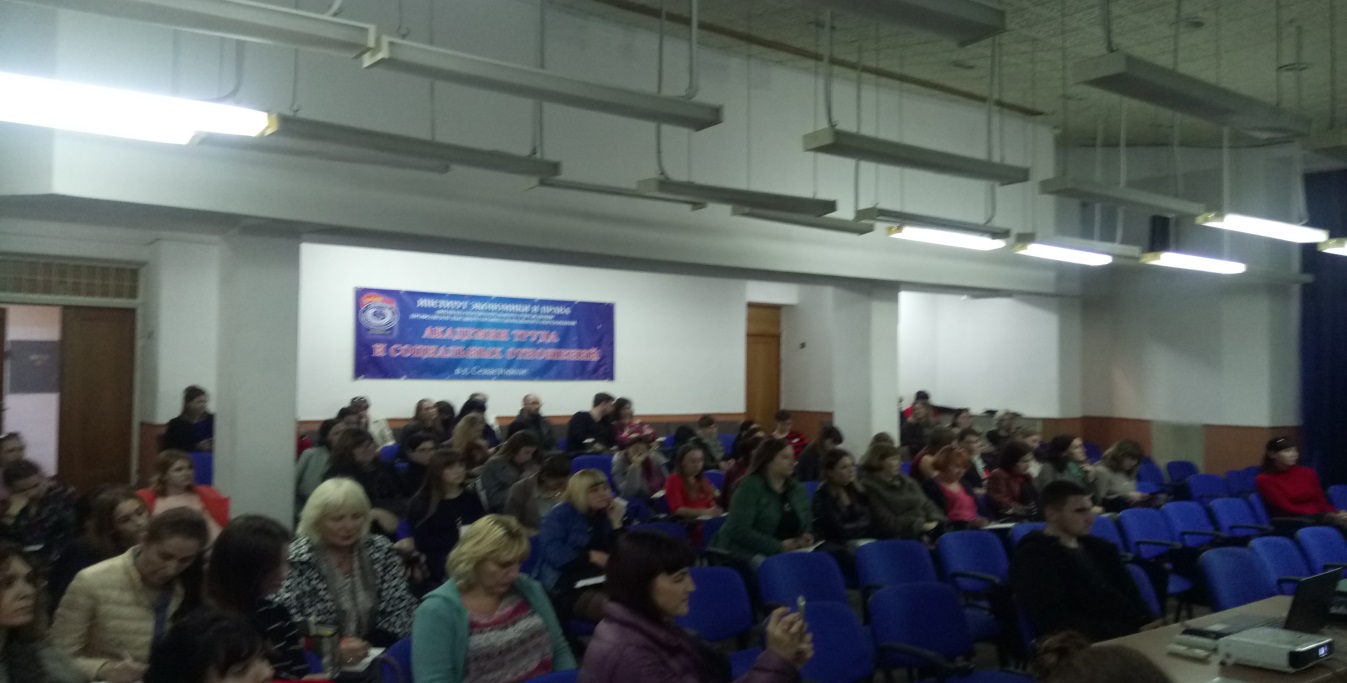 